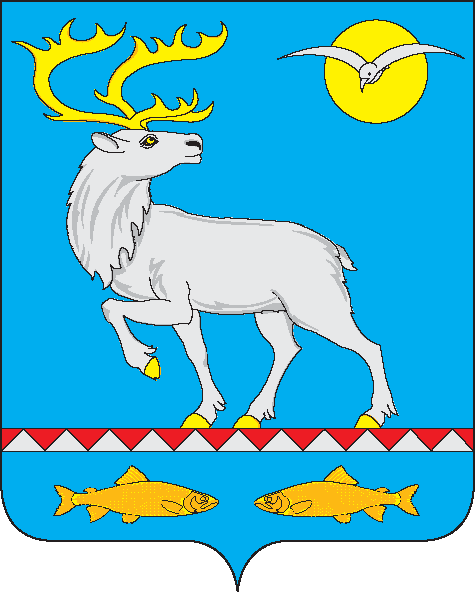 АДМИНИСТРАЦИЯ ГОРОДСКОГО ПОСЕЛЕНИЯ БЕРИНГОВСКИЙПОСТАНОВЛЕНИЕВ целях уточнения отдельных положений муниципальной программы, в    соответствии с постановлением Администрации городского поселения Беринговский от 22 января 2016 года  № 6 «Об утверждении Порядка разработки, реализации и оценке эффективности муниципальных программ городского поселения Беринговский», Администрация городского поселения БеринговскийПОСТАНОВЛЯЕТ:1. Внести изменения в муниципальную программу «Обеспечение первичных мер пожарной безопасности на территории городского поселения Беринговский на 2019-2021 годы», утверждённую постановлением Администрации городского поселения Беринговский от 27 декабря 2018 года следующие изменения:1.1. В паспорте муниципальной программы «Обеспечение первичных мер пожарной безопасности на территории городского поселения Беринговский на 2019-2021 годы» абзац «Объемы финансовых ресурсов муниципальной программы» изложить в следующей редакции:1.2. Приложение № 2 к муниципальной программе ««Обеспечение первичных мер пожарной безопасности на территории городского поселения Беринговский на 2019-2021 годы» изложить в редакции согласно Приложению к настоящему постановлению.2.  Настоящее постановление подлежит обнародованию и вступает в силу с момента обнародования.        3. Контроль за исполнением настоящего постановления оставляю за собой. Глава Администрации                                                                                    С.А. СкрупскийРесурсное обеспечение муниципальной программы «Обеспечение первичных мер пожарной безопасности на территории городского поселения Беринговский на 2019-2021 годы»от  03 июня 2018 года№ 40 п. БеринговскийО внесении изменений в муниципальную программу «Обеспечение первичных мер пожарной безопасности на территории городского поселения Беринговский на 2019-2021 годы», утвержденную постановление Администрации городского поселения Беринговский от  27 декабря 2018 года«Объем финансовых ресурсов муниципальной программыОбщий объем финансирования Муниципальной программы составляет 150,0 тыс. рублей, в том числе по годам:в 2019 году – 70,0 тыс. рублей;в 2020 году – 40,0 тыс. рублей;в 2021 году – 40,0 тыс. рублей».     ПРИЛОЖЕНИЕ № 2к постановлению Администрациигородского поселения Беринговский03 июня 2019 года № 40№ п/пНаименование направления, раздела, мероприятияПериод реализации (годы)Объём финансовых ресурсов, тыс. рублейОбъём финансовых ресурсов, тыс. рублейОбъём финансовых ресурсов, тыс. рублейОбъём финансовых ресурсов, тыс. рублейОбъём финансовых ресурсов, тыс. рублейСвязь с     основными мероприятиями№ п/пНаименование направления, раздела, мероприятияПериод реализации (годы)Всегов том числе средства:в том числе средства:в том числе средства:в том числе средства:Связь с     основными мероприятиями№ п/пНаименование направления, раздела, мероприятияПериод реализации (годы)Всегоокружногобюджетарайонного бюджетаместного бюджета  прочих внебюджетныхисточниковСвязь с     основными мероприятиями123456789Всего по программе2019-2021150,00,00,0150,00,0Администрация городского поселения БеринговскийВсего по программе201970,00,00,070,00,0Администрация городского поселения БеринговскийВсего по программе202040,00,00,040,00,0Администрация городского поселения БеринговскийВсего по программе202140,00,00,040,00,0Администрация городского поселения БеринговскийОрганизация деятельности добровольных пожарных дружинОрганизация деятельности добровольных пожарных дружинОрганизация деятельности добровольных пожарных дружинОрганизация деятельности добровольных пожарных дружинОрганизация деятельности добровольных пожарных дружинОрганизация деятельности добровольных пожарных дружинОрганизация деятельности добровольных пожарных дружинОрганизация деятельности добровольных пожарных дружинОрганизация деятельности добровольных пожарных дружин1Приобретение ГСМ для обеспечения выездов к местам пожаротушения2019-202140,00,00,040,00,0Администрация городского поселения Беринговский1Приобретение ГСМ для обеспечения выездов к местам пожаротушения20190,00,00,00,00,0Администрация городского поселения Беринговский1Приобретение ГСМ для обеспечения выездов к местам пожаротушения202040,00,00,040,00,0Администрация городского поселения Беринговский1Приобретение ГСМ для обеспечения выездов к местам пожаротушения20210,00,00,00,00,0Администрация городского поселения Беринговский2Приобретение средств индивидуальной защиты2019-20210,00,00,00,00,0Администрация городского поселения Беринговский2Приобретение средств индивидуальной защиты20190,00,00,00,00,0Администрация городского поселения Беринговский2Приобретение средств индивидуальной защиты20200,00,00,00,00,0Администрация городского поселения Беринговский2Приобретение средств индивидуальной защиты20210,00,00,00,00,0Администрация городского поселения Беринговский3Приобретение снаряжения для добровольных пожарныхдружин2019-20210,00,00,00,00,0Администрация городского поселения Беринговский3Приобретение снаряжения для добровольных пожарныхдружин20190,00,00,00,00,0Администрация городского поселения Беринговский3Приобретение снаряжения для добровольных пожарныхдружин20200,00,00,00,00,0Администрация городского поселения Беринговский3Приобретение снаряжения для добровольных пожарныхдружин20210,00,00,00,00,0Администрация городского поселения Беринговский4Изготовление стендов наглядной агитации по мерам пожарной безопасности2019-20210,00,00,00,00,0Администрация городского поселения Беринговский4Изготовление стендов наглядной агитации по мерам пожарной безопасности20190,00,00,00,00,0Администрация городского поселения Беринговский4Изготовление стендов наглядной агитации по мерам пожарной безопасности20200,00,00,00,00,0Администрация городского поселения Беринговский4Изготовление стендов наглядной агитации по мерам пожарной безопасности20210,00,00,00,00,0Администрация городского поселения Беринговский5Приобретение печатной продукции с основными требованиями норм пожарной безопасности;2019-202100,00,00,000,000,0Администрация городского поселения Беринговский5Приобретение печатной продукции с основными требованиями норм пожарной безопасности;20190,00,00,000,00,0Администрация городского поселения Беринговский5Приобретение печатной продукции с основными требованиями норм пожарной безопасности;20200,00,00,00,00,0Администрация городского поселения Беринговский5Приобретение печатной продукции с основными требованиями норм пожарной безопасности;20210,00,00,00,00,0Администрация городского поселения Беринговский6Приобретение средств пожаротушения и инвентаря2019-2021110,00,00,0110,00,0Администрация городского поселения Беринговский6Приобретение средств пожаротушения и инвентаря201970,00,00,070,00,0Администрация городского поселения Беринговский6Приобретение средств пожаротушения и инвентаря20200,00,00,00,00,0Администрация городского поселения Беринговский6Приобретение средств пожаротушения и инвентаря202140,00,00,040,00,0Администрация городского поселения Беринговский